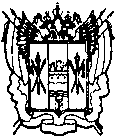 администрациЯ Цимлянского районаПОСТАНОВЛЕНИЕ10.11.2017 г.   	                                 № 699                                        г.  ЦимлянскОб утверждении положения о порядке взаимодействия органов и учреждений системы профилактики по проведению профилактической и реабилитационной работы с несовершеннолетними, осужденными к наказанию и мерам уголовно-правового характера без изоляции от общества за преступления в сфере незаконного оборота наркотиковНа основании протокола № 3 заседания антинаркотической комиссии Ростовской области от 18.09.2017, ПОСТАНОВЛЯЮ: Утвердить положение о порядке взаимодействия органов и учреждений системы профилактики по проведению профилактической и реабилитационной работы с несовершеннолетними, осужденными к наказанию и мерам уголовно-правового характера без изоляции от общества за преступления в сфере незаконного оборота наркотиков, согласно приложению к настоящему постановлению.Контроль за выполнением постановления возложить на заместителя Главы Администрации района по социальной сфере Кузину С.Н.    Глава Цимлянского района                                                            А.К. СадымовПостановление вносит ведущий специалист по молодежной политикеАдминистрации Цимлянского районаПриложение  к постановлению Администрации района от 10.11.2017   № 699      Положениео порядке взаимодействия органов и учреждений системы профилактики по проведению профилактической и реабилитационной работы с несовершеннолетними, осужденными к наказанию и мерам уголовно-правового характера без изоляции от общества за преступления в сфере незаконного оборота наркотиковВведениеНастоящее Положение разработано в целях повышения эффективности межведомственного взаимодействия органов и учреждений системы профилактики и нацелено на оперативное выявление фактов потребления наркотических средств, психотропных и иных психоактивных веществ (далее – наркотиков) несовершеннолетними без назначения врача, рисков детского и семейного неблагополучия, противодействия противоправному поведению несовершеннолетних, повышения качества профилактики правонарушений и зависимого поведения в подростковой среде, обеспечение снижения уровня повторной преступности среди несовершеннолетних.Положение разработано в соответствии с федеральным и областным законодательством, определяет общие условия организации межведомственного взаимодействия органов и учреждений системы профилактики безнадзорности и правонарушений несовершеннолетних при организации профилактической и реабилитационной работы с несовершеннолетними, осужденными к наказанию и мерам уголовно-правового характера без изоляции от обществаза преступления в сфере незаконного оборота наркотиков.Положение закрепляет основополагающие принципы, направления, алгоритмы действия органов и учреждений системы профилактики, участвующих в индивидуальной профилактической работе по противодействию распространения наркомании и проведение общей согласованной антинаркотической политики на территории области с несовершеннолетними данной категории.Предметом Положения является урегулирование деятельности субъектов системы профилактики безнадзорности и правонарушений несовершеннолетних, направленной на выявление причин, порождающих правонарушения; условий, способствующих их совершению; осуществление мер по их устранению (минимизации, нейтрализации).Задачами Положения являются:формирование в Цимлянском районе единого подхода к проведению профилактических и реабилитационных мероприятий субъектами системы профилактики, направленного на комплексное воздействие на несовершеннолетних, осужденных к наказанию и мерам уголовно-правового характера без изоляции от общества за преступления в сфере незаконного оборота наркотических средств,с учетом возрастных и психологических особенностей личности каждого несовершеннолетнего;организация антинаркотической профилактической и информационно-пропагандистской работы среди несовершеннолетних и членов их семей, направленной на депопуляризацию криминальной субкультуры и искаженного восприятия ценностей, снижение спроса и распространенности наркотиков среди детей и молодежи, вовлечения их в наркогенную ситуацию, разобщение наркотических асоциальных групп;снижение медико-социальных последствий злоупотребления психоактивными веществами - инфекционных гепатитов, ВИЧ-инфекций, венерических заболеваний, психических расстройств, суицидов, прекращение получения образования, разрушение семей, криминализация детей и молодежи;создание системы раннего выявления и контроля лиц, приобщенных к употреблению наркотиков и наркозависимых, на уровне школы, семьи и мест организации творческого досуга (секции, кружки, подростковые клубы и пр.), мест неформального общения.улучшение качества воспитания и формирования у детей и молодежи антинаркотических установок;оказание детям и молодежи консультационной, психокоррекционной и реабилитационной помощи;улучшение криминогенной ситуации в области;реализация полномочий по проведению мониторинга в сфере профилактики правонарушений несовершеннолетних, осужденных к наказаниям и мерам уголовно-правового характера без изоляции от общества за преступления в сфере незаконного оборота наркотиков.2. Нормативное правовое регулированиеПравовую основу деятельности органов и учреждений системы профилактики по организации и проведению профилактической и реабилитационной работы с несовершеннолетними, осужденными к наказанию и мерам уголовно-правового характера без изоляции от общества, составляют:Конституция Российской Федерации;Уголовно-исполнительный кодекс Российской Федерации;Уголовно-процессуальный кодекс Российской Федерации;Уголовный кодекс Российской Федерации;Семейный кодекс Российской Федерации;Федеральный закон от 21.12.1996 № 159-ФЗ «О дополнительных гарантиях по социальной поддержке детей-сирот и детей, оставшихся без попечения родителей»; Федеральный закон от 08.01.1998 № 3-ФЗ «О наркотических средствах и психотропных веществах»;Федеральный закон от 24.07.1998 № 124-ФЗ «Об основных гарантиях прав ребенка в Российской Федерации»;Федеральный закон от 24.06.1999 № 120-ФЗ «Об основах системы профилактики безнадзорности и правонарушений несовершеннолетних» (далее - Федеральный закон № 120-ФЗ); Федеральный закон от 27.07.2006 № 152-ФЗ «О персональных данных»;Федеральный закон от 24.04.2008 № 48-ФЗ «Об опеке и попечительстве»;Федеральный закон от 29.12.2012 № 273-ФЗ «Об образовании в Российской Федерации»; Федеральный закон от 28.12.2013 № 442-ФЗ «Об основах социального обслуживания граждан в Российской Федерации»; Федеральный закон от 23.06.2016 № 182-ФЗ «Об основах системы профилактики правонарушений в Российской Федерации»;Закон Российской Федерации от 19.04.1991 № 1032-1 «О занятости населения в Российской Федерации»; Постановление Правительства Российской Федерации от 17.07.1995№ 713 «Об утверждении Правил регистрации и снятия граждан Российской Федерации с регистрационного учета по месту пребывания и по месту жительства в пределах Российской Федерации»;Постановление Правительства Российской Федерации от 27.11.2000 № 896 «Об утверждении Примерных положений о специализированных учреждениях для несовершеннолетних, нуждающихся в социальной реабилитации»;Постановление Правительства Российской Федерации от 06.11.2013 № 995 «Об утверждении Примерного положения о комиссиях по делам несовершеннолетних и защите их прав»; Постановление Правительства Российской Федерации от 30.12.2016 № 1564 «О проведении субъектами профилактики правонарушений мониторинга в сфере профилактики правонарушений в Российской Федерации»;Приказ Минюста РФ от 20.05.2009 № 142 «Об утверждении Инструкции по организации исполнения наказаний и мер уголовно-правового характера без изоляции от общества»;Приказ Минюста РФ от 11.10.2010 № 258 «Об утверждении Инструкции по организации исполнения наказания в виде ограничения свободы»;22.	Приказ Минюста России № 190, МВД России № 912 от 04.10.2012 «Об утверждении Регламента взаимодействия ФСИН России и МВД России по предупреждению совершения лицами, состоящими на учете уголовно-исполнительных инспекций, преступлений и других правонарушений»;23.	Приказ МВД России от 31.12.2012 № 1166 «Вопросы организации деятельности участковых уполномоченных полиции»;24.	Приказ МВД России от 15.10.2013 № 845 «Об утверждении Инструкции по организации работы подразделений по делам несовершеннолетних органов внутренних дел Российской Федерации»;25.	Областной закон от 03.09.2014 № 222-ЗС «О социальном обслуживании граждан в Ростовской области»;26.	Областной закон от 29.07.2015 № 396-ЗС «О профилактике незаконного потребления наркотических средств и психотропных веществ, наркомании и токсикомании на территории Ростовской области»;27.	Областной закон от 29.12.2016 № 933-ЗС «О профилактике правонарушений на территории Ростовской области»;28.	Закон Ростовской области от 26.12.2005 № 425-ЗС «О комиссиях по делам несовершеннолетних и защите их прав в Ростовской области»;29.	Постановление Правительства Ростовской области от 02.03.2012 № 136 «Об утверждении Положения о едином областном банке данных безнадзорных и беспризорных несовершеннолетних»;30.	Постановление Правительства Ростовской области от 27.11.2014 № 785 «Об утверждении Порядка предоставления социальных услуг поставщиками социальных услуг»;31.	Государственная программа Ростовской области «Содействие занятости населения», утверждена постановлением Правительства Ростовской области от 25.09.2013 № 586;32.	Государственная программа Ростовской области «Молодежь Ростовской области», утвержденная постановлением Правительства Ростовской области от 25.09.2013 № 588;33.	Государственная программа Ростовской области «Развитие физической культуры и спорта», утвержденная постановлением Правительства Ростовской области от 25.09.2013 № 591;34.	Государственная программа Ростовской области «Развитие здравоохранения», утвержденная постановлением Правительства Ростовской области от 25.09.2013 № 593;35.	Государственная программа Ростовской области «Развитие образования», утвержденная постановлением Правительства Ростовской области от 25.09.2013 № 596;36.	Государственная программа Ростовской области «Обеспечение общественного порядка и противодействие преступности», утвержденная постановлением Правительства Ростовской области от 25.09.2013 № 600.3. Основные понятия, используемые в настоящем ПоложенииДля целей настоящего Положения применяются следующие основные понятия:Несовершеннолетние, осужденные к наказанию и мерам уголовно-правового характера без изоляции от общества – это лица, возраст которых на момент совершения преступления составляет от четырнадцати до восемнадцати лет, осужденные за преступления к наказанию в виде штрафа, лишения права заниматься определенной деятельностью, обязательным и исправительным работам, ограничению свободы, а также осужденные условно с испытательным сроком.Правонарушение – преступление или административное правонарушение, представляющие собой противоправное деяние (действие, бездействие), влекущее уголовную или административную ответственность.Несовершеннолетний, находящийся в социально опасном положении – лицо, которое вследствие безнадзорности или беспризорности находится в обстановке, представляющей опасность для его жизни или здоровья либо не отвечающей требованиям к его воспитанию или содержанию, либо совершает правонарушение или антиобщественные действия.Семья, находящаяся в социально опасном положении– семья, имеющая детей, находящихся в социально опасном положении, а также семья, где родители или иные законные представители несовершеннолетних не исполняют своих обязанностей по их воспитанию, обучению и (или) содержанию и (или) отрицательно влияют на их поведение либо жестоко обращаются с ними.Система профилактики правонарушений - совокупность субъектов профилактики правонарушений, лиц, участвующих в профилактике правонарушений, и принимаемых ими мер профилактики правонарушений, а также основ координации деятельности и мониторинга в сфере профилактики правонарушений.Профилактика безнадзорности и правонарушений несовершеннолетних– система социальных, правовых, педагогических и иных мер, направленных на выявление и устранение причин и условий, способствующих безнадзорности, беспризорности, правонарушениям и антиобщественным действиям несовершеннолетних, осуществляемых в совокупности с индивидуальной профилактической работой с несовершеннолетними и семьями, находящимися в социально опасном положении.Индивидуальная профилактическая работа антинаркотической направленности – деятельность по своевременному выявлению несовершеннолетних, потребляющих наркотики без назначения врача, склонных к употреблению наркотиков, входящих в группу риска потребителей наркотиков, совершающие правонарушения и антиобщественные действия, связанные с наркотиками; по устранению причин и условий, способствовавших нахождение несовершеннолетних данной категории в социально-опасном положении; по социально-педагогической реабилитации и (или) предупреждению совершения ими правонарушений и антиобщественных действий.Индивидуальная комплексная программа сопровождения несовершеннолетнего, осужденного без изоляции от общества за преступление в сфере незаконного оборота наркотиков – форма реализации индивидуальной профилактической работы антинаркотической направленности.Социальная адаптация – комплекс мероприятий, направленных на оказание лицам, находящимся в трудной жизненной ситуации, содействия в реализации их конституционных прав и свобод, а также помощи в трудовом и бытовом устройстве.Ресоциализация – комплекс мер социально-экономического, педагогического, правового характера, осуществляемых субъектами профилактики правонарушений в соответствии с их компетенцией и лицами, участвующими в профилактике правонарушений, в целях реинтеграции в общество лиц, отбывших уголовное наказание в виде лишения свободы и (или) подвергшихся иным мерам уголовно-правового характера.Социальная реабилитация – совокупность мероприятий по восстановлению утраченных социальных связей и функций лицами, находящимися в трудной жизненной ситуации, в том числе потребляющими наркотические средства и психотропные вещества в немедицинских целях.Мониторинг в сфере профилактики правонарушений – система наблюдений за состоянием профилактики правонарушений, анализ и прогнозирование причин и условий, способствующих совершению правонарушений, а также оценка эффективности деятельности субъектов профилактики правонарушений.4. Основные принципы организации межведомственного взаимодействия органов и учреждений, входящих в систему профилактикиДеятельность органов и учреждений системы профилактики по оказанию помощи несовершеннолетним, осужденным к наказаниям и мерам уголовно-правового характера без изоляции от общества за преступления в сфере незаконного оборота наркотиков, осуществляется в соответствии со следующими основными принципами:принцип межведомственного взаимодействия– определяет порядок формирования отношений между субъектами системы профилактики посредством согласования планов мероприятий и действий по их реализации, контроля за их выполнением;принцип распределения сфер ответственности– предполагает конкретных исполнителей, закрепление за ними определенного круга задач в рамках ведомственной компетенции, осуществление которых необходимо для достижения поставленных целей;принцип индивидуального подхода – реализуется путем осуществления реабилитационного процесса с учетом индивидуальных особенностей (возраста, степени вовлеченности в наркогенную ситуацию (здоровые, «потребители», больные), отношения к группе риска) конкретного ребенка и семьи, в значительной степени влияющих на их поведение в разных жизненных ситуациях;принцип законности – предусматривает соблюдение требований действующего законодательства Российской Федерации и законодательства субъектов Российской Федерации в работе с несовершеннолетними, осужденными к наказанию и мерам уголовно-правового характера без изоляции от общества за преступления в сфере незаконного оборота наркотиков, и их семьями, обеспечение выполнения действующих правовых норм;принцип комплексности – предполагает согласованное взаимодействие органов и учреждений, отвечающих за различные аспекты системы противодействия распространению наркомании в рамках своей компетенции, реализацию системного подхода в работе с несовершеннолетними и их семьями, воздействие на них с учетом всех составляющих: экономических, правовых, социальных, медицинских, педагогических, психологических;принцип ценностной ориентации – предусматривает формирование у детей и молодежи мировоззренческих представлений об общечеловеческих ценностях, здоровом образе жизни, законопослушности, уважении к человеку, государству и др.принцип конфиденциальности – предусматривает обеспечение защиты прав и свобод человека и гражданина при обработке его персональных данных, в том числе защиты прав на неприкосновенность частной жизни, личной и семейной тайны.5. Участники межведомственного взаимодействия, основные его формы и средства оптимизации5.1. Межведомственное взаимодействие строится посредством обмена информацией, характеризующей положение семей и детей, подверженных наркозависимости или находящихся в группе риска, и необходимой для осуществления деятельности в их интересах, с органами власти, государственными и негосударственными учреждениями, организациями и службами;совместного определения и принятие адекватных (социальных, медицинских или правовых) индивидуально-профилактических мер в отношении молодежи, вовлеченной в потребление или незаконный оборот наркотиков;совместного выявления источников поступления в молодежную среду наркотических средств в целях привлечения лиц, поставляющих наркотические средства и психотропные вещества, к административной или уголовной ответственности и пресечения наркоторговли.Информация, направленная органами и учреждениями системы профилактики, подлежит хранению и использованию в порядке, обеспечивающем ее конфиденциальность.При реализации настоящего Положения, сторонами межведомственного взаимодействия выступают:-	комиссия по делам несовершеннолетних и защите их прав (КДНиЗП)Администрации Цимлянского района;-	уголовно-исполнительная инспекция; - отдел полиции – 5 МУ МВД «Волгодонское»;- отдел участковых уполномоченных полиции;	- управление социальной защиты населения Цимлянского района;-	отдел образования Администрации Цимлянского района;-	отдел образования Администрации Цимлянского района, выполняющий функции по опеке и попечительству;-	МБУЗ ЦРБ Цимлянского района;-	ГКУ РО «Центр занятости населения Цимлянского района»;-	ведущий специалист по молодежной политикеАдминистрации  Цимлянского района;-	другие органы и учреждения, общественные объединения, некоммерческие организации, осуществляющие меры по профилактике безнадзорности и правонарушений несовершеннолетних.В целях всестороннего обмена интересующей информацией представители каждого ведомства системы профилактики наркомании обязаны незамедлительно информировать:комиссию по делам несовершеннолетних и защите их прав – о выявленных случаях нарушения прав несовершеннолетних, подверженных наркозависимости или находящихся в группе риска, на образование, труд, отдых, жилище и других прав, а также о недостатках в деятельности органов и учреждений, препятствующих предупреждению безнадзорности и правонарушений несовершеннолетних;отдел образования Администрации Цимлянского района – о выявлении наркозависимых или находящихся в группе риска несовершеннолетних, нуждающихся в помощи государства, либо в связи с прекращением по неуважительным причинам занятий в образовательных организациях, с самовольными уходами из дома, учреждений поддержки детства;отдел образования Администрации Цимлянского района, выполняющий функциипо опеке и попечительству – о выявлении несовершеннолетних группы риска или наркозависимых, оставшихся без попечения родителей (законных представителей), либо находящихся в обстановке, представляющей угрозу их жизни, здоровью или препятствующей их развитию, воспитанию и образованию;управление социальной защиты населенияЦимлянского района– овыявлении несовершеннолетних, нуждающихся в помощи государства в связи с наркозависимостью, а также о выявлении семей, находящихся в социально опасном положении, имеющих наркозависимых членов семьи;отдел полиции – 5 МУ МВД «Волгодонское»– о выявлении родителей несовершеннолетних или их законных представителей и иных лиц, жестоко обращающихся с несовершеннолетними и (или) вовлекающих их в сферу незаконного оборота наркотиков, или совершающих по отношению к ним другие противоправные деяния, а также несовершеннолетних, совершивших правонарушения или антиобщественные действия, попавших в наркозависимость, о случаях появления сбытчиков наркотиков в образовательных организациях, местах досуга подростков и молодежи;МБУЗ ЦРБ Цимлянского района– о выявлении несовершеннолетних группы риска, нуждающихся в обследовании, наблюдении или лечении в связи с употреблением спиртных напитков, наркотических средств, психотропных или одурманивающих веществ;ведущего специалиста по молодежной политике Администрации Цимлянского района– о выявлении несовершеннолетних и молодежи, находящихся в социально опасном положении и нуждающихся в этой связи в оказании помощи, в организации занятости, отдыха, досуга.5.2. Основными средствами оптимизации межведомственного взаимодействия сторон при организации работы, направленной на профилактику безнадзорности и правонарушений несовершеннолетних, улучшение качества воспитания и формирования у детей и молодежи антинаркотических установок, осужденных к наказаниям и мерам уголовно-правового характера без изоляции от общества за преступления в сфере незаконного оборота наркотиков, являются:обеспечение взаимодействия необходимыми нормативными правовыми актами, межведомственными документами, методическими рекомендациями, позволяющими координировать совместные действия;четкое разграничение функций между участниками взаимодействия на всех уровнях совместной работы;предоставление учреждениям полномочий и средств в соответствии с выполняемыми функциями и поставленными задачами;обеспечение управленческих структур и учреждений квалифицированными кадрами; организация единого информационного пространства (создание единых баз данных, введение алгоритмов обмена информации и др.);6. Виды помощи несовершеннолетним, осужденным к наказаниям и мерам уголовно-правового характера без изоляции от общества, в том числе за преступления в сфере незаконного оборота наркотиковПомощь несовершеннолетним, осужденным к наказаниям и мерам уголовно-правового характера без изоляции от общества за преступления в сфере незаконного оборота наркотиков, включает в себя:социальную адаптацию (проведение антинаркотической профилактической работы;оказание консультационной, психокоррекционной и реабилитационной помощи;медико-социального и психолого-педагогического сопровождения индивидуального развития несовершеннолетнего: амбулаторное сопровождение – образовательными учреждениями и учреждениями системы социальной защиты, стационарная реабилитация –в условиях реабилитационного отделения (интерната) центра психолого-педагогической реабилитации и коррекции, специализированных учреждений для несовершеннолетних, нуждающихся в социальной реабилитации; разъяснение прав и обязанностей, степени ответственности за нарушение прав и интересов ребенка; переориентация и т.д.);социальную реабилитацию (мероприятия по восстановлению утраченных социальных связей и функций лицами, находящимися в трудной жизненной ситуации, в частности, вследствие девиантного поведения);меры по защите прав на охрану здоровья, образование, отдых, труд (организация лечения, устройство в образовательную организацию; направление в организацию отдыха и оздоровления детей; организация досуга; устройство на работу, временная занятость и т.д.);меры по защите жилищных прав (постановка на контроль на предоставление жилого помещения, подача искового заявления в суд или ходатайства в органы прокуратуры в защиту нарушенных жилищных прав и т.д.);меры по защите имущественных прав (взыскание алиментов на содержание ребенка с одного или обоих родителей или оформление нотариально заверенного соглашения о содержании детей, содействие в оформлении пенсий и пособий, вопросы наследования, контроль за соблюдением прав при совершении сделок и т.д.);меры по защите неимущественных прав (права на имя, на воспитание обоими родителями, на общение с другими родственниками, на учет мнения ребенка, на защиту от злоупотребления со стороны законных представителей, иных лиц и т.д.);оказание гуманитарной, материальной, психолого-педагогической, медицинской и других видов социальной, психологической и иной помощи;оказание содействия в восстановлении (получении) документов.7. Действия органов и учреждений системы профилактики при организации работы с несовершеннолетними, осужденными к наказаниям и мерам уголовно-правового характера, без изоляции от общества за преступления в сфере незаконного оборота наркотиков7.1. Уголовно-исполнительная инспекция:в день поступления копии приговора суда начальник уголовно-исполнительной инспекции (далее – УИИ) направляет в отдел внутренних дел сообщение о постановке на учет несовершеннолетнего, осужденного к наказанию и мерам уголовно-правового характера без изоляции от общества за преступление в сфере незаконного оборота наркотиков;запрашивает в подразделениях по делам несовершеннолетних органа МВД (далее – ПДН) информацию, характеризующую личность и поведение несовершеннолетнего осужденного данной категории, его образ жизни и отношение к учебе или работе;информирует председателя КДНиЗП о постановке несовершеннолетнего на учет с указанием конкретного порядка и условий отбывания наказания по приговору суда, возложенных обязанностей, запретов и установленных ограничений, с обязательным рассмотрением вопроса о назначении шефа-наставника на период отбывания наказания; направляет в КДНиЗП информационное письмо со сведениями об осужденном несовершеннолетнем для постановки его на профилактический учет в КДНиЗП;в отношении осужденных несовершеннолетних, оставшихся без попечения родителей (законных представителей), направляет информационное письмо в орган опеки и попечительства о постановке несовершеннолетнего на учет в УИИ и для организации профилактической работы с ним;в отношении осужденного, имеющего обязанность продолжить (окончить) обучение, направляет информацию в орган управления в сфере образования;в отношении осужденного, имеющего обязанность пройти обследование и (или) курс лечения от алкоголизма (наркомании, токсикомании), направляет информацию в соответствующее учреждение здравоохранения;в пределах своей компетенции участвует в индивидуальной профилактической работе с несовершеннолетними осужденными (проводит беседы профилактического характера с самим несовершеннолетним, его родителями (законными представителями), родственниками и иными лицами, оказывающими на него положительное или отрицательное влияние, по результатам которых составляются справки и приобщаются к личному делу осужденного);производит постоянный обмен информацией с ПДН и КДНиЗП о поведении несовершеннолетних осужденных, допущенных им нарушениях порядка отбывания наказания и принятых мерах;ежеквартально направляет списки состоящих на учете осужденных несовершеннолетних в орган внутренних дел и КДНиЗП;проводит первоначальные мероприятия по установлению местонахождения несовершеннолетних, скрывшихся от контроля УИИ;в соответствии с ходатайствами ПДН и КДНиЗП готовит и направляет в суд представления для решения вопросов об отмене условного осуждения и снятии судимости в отношении несовершеннолетнего осужденного, доказавшего свое исправление примерным поведением по истечении не менее половины испытательного срока; о принятии мер предупредительного характера к несовершеннолетним, нарушающим условия и порядок отбывания наказаний, об отмене условного осуждения, замене наказаний на лишение свободы;поддерживает на постоянной основе с ПДН и КДНиЗП взаимообмен информацией о проделанной профилактической работе в отношении несовершеннолетних, осужденных к наказаниям и мерам уголовно-правового характера без изоляции от общества, с указанием сведений о поведении и образе жизни осужденного, характеристики с места работы (учебы), жительства, о фактах совершения административных правонарушений или неисполнения возложенных судом обязанностей;ежемесячно направляет в ПДН списки несовершеннолетних осужденных, снятых с учета;о снятии с учета осужденного несовершеннолетнего незамедлительно информирует КДНиЗП;не реже одного раза за период нахождения на учете, но не реже одного раза в год направляет в КДН представление о заслушивании осужденного о прохождении испытательного срока (отбывании наказания), а также о рассмотрении возможности оказания необходимой социальной, бытовой, медицинской, консультативной, психологической и иной помощи осужденным, состоящим на учете в УИИ, о содействии в определении форм устройства несовершеннолетних, состоящих на учетах УИИ и нуждающихся в поддержке государства;в целях контроля за полнотой учетов осужденных несовершеннолетних ежеквартально проводит сверки с ПДН и КДНиЗП.7.2. Комиссия по делам несовершеннолетних и защите их прав:при получении информации УИИ ставит несовершеннолетних, осужденных к наказаниям за совершение преступлений в сфере незаконного оборота наркотиков, не связанным с лишением свободы, на профилактический учет, в дальнейшем координирует проведение с ними индивидуальной профилактической работы антинаркотической направленности, в ходе которой комиссия имеет право принимать к осужденным меры административного взыскания, оказывать в пределах своей компетенции социальную и иную помощь лицам, оказавшимся в трудной жизненной ситуации, а также коллегиально принимать решения о целесообразности подготовки ходатайств для решения вопросов о применении мер превентивного характера к осужденным, о возможности отмены условного осуждения со снятием судимости, об освобождении от наказания с применением принудительных мер воспитательного воздействия путем направления несовершеннолетнего в специальные учебно-воспитательные учреждения закрытого типа, о замене (отмене) назначенного на более строгий вид наказания;не реже 1 раза за период нахождения на учете, но не реже 1 раза в год рассматривает представление УИИ о заслушивании несовершеннолетних осужденных о соблюдении ими установленных приговором суда обязанностей и ограничений, порядке и условиях отбывания наказания, а также о рассмотрении возможности оказания необходимой социальной, бытовой, медицинской, консультативной, психологической и иной помощи;в отношении осужденных к наказанию в виде исправительных работ обеспечивает оказание помощи в трудовом устройстве несовершеннолетних, соблюдение их трудовых прав. Расторжение трудового договора с работником в возрасте до 18 лет по инициативе работодателя (за исключением случаев ликвидации предприятия или прекращения деятельности индивидуального предпринимателя) допускается только с согласия государственной инспекции труда и КДН;информирует УИИ об исполнении осужденными несовершеннолетними обязанностей «встать на учет в КДНиЗП, являться по вызову для проведения мероприятий, направленных на его перевоспитание и социальную реабилитацию», возложенных приговором суда;принимает решение о разработке индивидуальных комплексных программ сопровождения несовершеннолетнего, осужденного без изоляции от общества за преступление в сфере незаконного оборота наркотиков, определяет разработчиков и участников программ, координирует ее реализацию, осуществляют анализ эффективности реализации программ, принимает меры по ее совершенствованию;рассматривает вопрос о закреплении общественного наставника на период отбывания наказания осужденным несовершеннолетним и о прекращении его полномочий.7.3. Подразделение по делам несовершеннолетних органов внутренних дел:В трехдневный срок осуществляет постановку несовершеннолетнего, осужденного без изоляции от общества за совершение преступления в сфере незаконного оборота наркотиков, на учет, организует и проводит индивидуальную профилактическую работу в соответствии с ведомственными приказами и инструкциями. В этих целях:незамедлительно информирует КДНиЗП по месту жительства несовершеннолетних о фактах нахождения их в социально опасном положении и (или) необходимости оказания им адресной помощи;совместно с представителями других органов и учреждений системы профилактики проводит индивидуальную профилактическую работу антинаркотической направленности с несовершеннолетними с учетом особенностей их личности и окружения, характера совершенных правонарушений, условий семейного воспитания. Указанные обстоятельства устанавливаются в ходе проведения профилактических бесед с несовершеннолетним, его родителями (иными законными представителями) или другими лицами; посещения несовершеннолетнего по месту жительства; изучения характеризующих материалов;участвует в проведении мероприятий по выявлению несовершеннолетних, допускающих немедицинское употребление наркотических средств, психотропных и одурманивающих веществ, мест их концентрации, возможного сбыта, приобретения и употребления указанных средств и веществ, а также лиц, вовлекающих несовершеннолетних в употребление наркотических средств, психотропных или одурманивающих веществ, в сферу незаконного оборота, сбыта, употребления наркотических средств или совершающих в отношении несовершеннолетних другие противоправные деяния;проводит взаимный обмен информацией с УИИ о проведенной профилактической работе в отношении несовершеннолетних осужденных с указанием сведений об их поведении и образе жизни, характеристики с места работы (учебы), жительства, о фактах совершения административных правонарушений или неисполнения возложенных судом обязанностей;обеспечивает направление в УИИ информации о возбуждении органами предварительного следствия и дознания ОВД уголовных дел в отношении несовершеннолетних, осужденных без изоляции от общества за преступления в сфере незаконного оборота наркотиков;при совершении несовершеннолетним осужденным административного правонарушения или преступления, а также при выявлении фактов неисполнения возложенных обязанностей и установленных ограничений в течение 3-х рабочих дней после рассмотрения дела об административном правонарушении, возбуждения уголовного дела и рассмотрения рапорта руководством ОВД либо получения информации из другого ОВД или иного правоохранительного органа о привлечении осужденного к административной ответственности, возбуждении в отношении него уголовного дела направляет в УИИ информацию о данных фактах;принимает меры по обеспечению соблюдения прав и законных интересов несовершеннолетних в установленных случаях.В ходе проведения индивидуальной профилактической работы с несовершеннолетними:выясняет образ жизни, связи и намерения несовершеннолетнего;разъясняет несовершеннолетнему последствия совершения им противоправных действий;выявляет и в пределах своей компетенции принимает меры по устранению причин и условий совершения несовершеннолетним правонарушений;выявляет и в пределах своей компетенции в установленном порядке принимает меры, направленные на привлечение к ответственности лиц, вовлекающих несовершеннолетнего в совершение преступлений и антиобщественных действий;привлекает к профилактической работе с несовершеннолетним лиц, способных оказать на него положительное влияние;в пределах компетенции во взаимодействии с иными органами и учреждениями системы профилактики решает вопросы организации обучения, труда, оздоровительного отдыха и досуга несовершеннолетнего;направляет в УИИ обобщенную справку о результатах проведения профилактической работы в отношении лица, осужденного к лишению свободы условно, осужденного с отсрочкой отбывания наказания, осужденного к ограничению свободы в виде основного наказания, осужденного к обязательным или исправительным работам.7.4. Отдел участковых уполномоченных полиции:В целях предупреждения совершения преступлений и других правонарушений несовершеннолетними, осужденными к наказанию и мерам уголовно-правового характера без изоляции от общества за преступления в сфере незаконного оборота наркотиков, участковые уполномоченные полиции осуществляют взаимодействие с сотрудниками ПДН и УИИ;информируют УИИ о поведении несовершеннолетних данной категории, проживающих на административном участке, принимают участие в осуществлении контроля за их поведением.7.5. Управление социальной защиты Цимлянского района:информируют КДНиЗП о выявлении несовершеннолетнего, отбывающего наказание без изоляции от общества за преступления в сфере незаконного оборота наркотиков, и его семьи, оказавшихся в трудной жизненной ситуации;организуют профилактическую работу по предотвращению распространению наркомании и реабилитации детей и подростков, оказавшихся в трудной жизненной ситуации, употребляющими наркотические и психотропные средства, а также и семьями, имеющими наркозависимых детей;ходатайствуют в установленном порядке о помещении несовершеннолетних в организации социального обслуживания семьи и детей, в том числе в специализированные учреждения для несовершеннолетних, нуждающихся в социальной реабилитации, и содействуют органу опеки и попечительства в решении вопроса их дальнейшего жизнеустройства;в рамках реализации индивидуальной комплексной профилактической работы антинаркотической направленности организуют социальное сопровождение осужденного несовершеннолетнего, а также, при необходимости, содействует оказанию материальной поддержки семьи, в которой воспитывается осужденный несовершеннолетний. 7.6. Отдел образования Администрации Цимлянского района:при получении из УИИ информации о постановке на учет осужденного несовершеннолетнего, имеющего по приговору суда обязанность «учиться или продолжить обучение», ставят обучающегося на учет в образовательной организации, обеспечивают продолжение обучения в образовательной организации, проводят с ними работу в рамках реализации индивидуальной комплексной профилактической программы антинаркотической направленности;своевременно информируют УИИ о зачислении (отчислении) осужденного несовершеннолетнего, его успеваемости и дисциплине, фактах нарушений обязанности, возложенной приговором суда;в рамках реализации индивидуальной комплексной программы проводят профилактическую работу с осужденным несовершеннолетним, направленную на профилактику зависимого поведения, наркомании, и представляют в установленном порядке информацию органам системы профилактики, организуют внутри учебного заведения работу по оказанию психологической помощи;обеспечивают реализацию программ и методик, направленных на формирование законопослушного поведения несовершеннолетних, потребности в здоровом образе жизни;в пределах своей компетенции принимают меры по организации внеурочной занятости несовершеннолетнего, осужденного без изоляции от общества за преступления в сфере незаконного оборота наркотиков, активно привлекают его в проведение массовых культурных досуговых мероприятий, обеспечивают его занятость в каникулярные периоды;участвуют в организации летнего отдыха, досуга и занятости несовершеннолетних осужденных;обеспечивают проведение систематических медицинских профилактических осмотров учащихся;осуществляют профилактику и запрещение курения, употребления алкогольных напитков, наркотических средств и психотропных веществ, их прекурсоров и аналогов и других одурманивающих веществ;совместно со специалистами комиссий по делам несовершеннолетних и защите их прав, врачами – наркологами, сотрудниками правоохранительных органов выявляют несовершеннолетних, употребляющих наркотические средства и психотропные вещества;ведут учет несовершеннолетних, употребляющих наркотики и психотропные вещества.7.7. Отдел образования Администрации Цимлянского района, выполняющий функции по опеке и попечительству:при получении из УИИ информации о постановке на учет осужденных несовершеннолетних из числа оставшихся без попечения родителей (законных представителей) в рамках реализации индивидуальной комплексной программы проводят профилактическую работу с осужденным и его законным представителем;обследует жилищно-бытовые условия несовершеннолетнего, осужденного без изоляции от общества за совершения преступления в сфере незаконного оборота наркотиков, условия воспитания, заключение направляют в УИИ;направляет предложения об участии органов опеки и попечительства в профилактической работе, своевременном осуществлении обмена информацией с УИИ в отношении детей-сирот и детей, оставшихся без попечения родителей, в период отбывания ими наказаний и иных мер уголовно-правового характера без изоляции от общества, по вопросам их устройства;в случае если причиной совершения осужденным несовершеннолетним преступлений и иных правонарушений явился ненадлежащий контроль со стороны законного представителя (опекуна, попечителя) за поведением несовершеннолетнего, проводит работу по устранению негативных факторов;участвует в пределах своей компетенции в организации летнего отдыха, досуга и занятости несовершеннолетнего, находящегося под опекой, о чем информируют УИИ;в случае выявления ненадлежащего исполнения родителями обязанностей по обучению, содержанию, воспитанию осужденных несовершеннолетних осуществляет защиту их прав.7.8. МБУЗ ЦРБ Цимлянского района:организуют выявление, учет, обследование при наличии показаний медицинского характера и лечение несовершеннолетних, употребляющих алкогольную и спиртосодержащую продукцию, психоактивные вещества, а также осуществление других входящих в их компетенцию мер по профилактике алкоголизма, наркомании и токсикомании несовершеннолетних и связанных с этим нарушений в их поведении;проводят медицинское обследование несовершеннолетних, осужденных без изоляции от общества за преступления в сфере незаконного оборота наркотиков, оставшихся без попечения родителей или иных законных представителей, и выдачу справки о состоянии их здоровья;проводят консультации несовершеннолетних, а также их родителей (законных представителей) по вопросам оказания специализированной медицинской помощи;предоставляют медицинские услуги осужденным несовершеннолетним, которым приговором суда в порядке ст. 99 – 101 УК РФ назначены принудительные меры медицинского характера, об их предоставлении (невозможности предоставления с указанием объективных причин) информирует УИИ; направляют в УИИ сведения об осужденных несовершеннолетних, прошедших и проходящих курс лечения от алкоголизма, токсикомании, имеющих обязанность суда - пройти курс лечения от алкогольной, наркотической зависимости;организуют круглосуточный прием несовершеннолетних, находящихся в состоянии алкогольного или наркотического опьянения, для оказания им медицинской помощи при наличии показаний медицинского характера;осуществляют оказание в соответствии с законодательством Российской Федерации специализированной диагностической и лечебно-восстановительной помощи осужденным несовершеннолетним с отклонениями в поведении;выявляют источники заболеваний, передаваемых половым путем, обследование и лечение несовершеннолетних, страдающих этими заболеваниями;совместно с органами системы профилактики обеспечивают распространение санитарно-гигиенических знаний среди несовершеннолетних, их родителей или законных представителей, а также пропаганду здорового образа жизни.7.9. ГКУ РО «Центр занятости населения Цимлянского района», при обращении несовершеннолетнего, осужденного к наказанию и мерам уголовно-правового характера без изоляции от общества за преступления в сфере незаконного оборота наркотиков (кроме осужденных к наказанию в виде исправительных работ):в соответствии с законодательством Российской Федерации регистрирует несовершеннолетнего в целях поиска подходящей работы;информирует УИИ и КДНиЗП о регистрации осужденного несовершеннолетнего, нуждающегося в поиске работы. Особое внимание уделяется организации работы с осужденными несовершеннолетними, имеющими обязанность «трудоустроиться», возложенную приговором суда;оказывает подростку государственную услугу по организации профессиональной ориентации граждан в целях выбора сферы деятельности (профессии) и трудоустройства, прохождения профессионального обучения и получения дополнительного профессионального образования;при отсутствии возможности трудоустройства на постоянную работу содействует в организации временного трудоустройства;в соответствии с законодательством Российской Федерации о занятости населения направляет несовершеннолетнего, зарегистрированного в качестве безработного, на прохождение профессионального обучения или получение дополнительного профессионального образования (при наличии соответствующего финансирования);при неявке осужденного несовершеннолетнего, имеющего обязанность «трудоустроиться», на перерегистрацию орган службы занятости населения в течение 5 рабочих дней информирует УИИ;ежеквартально направляет в УИИ сведения о востребованных на рынке труда профессиях (специальностях).7.10. Ведущий специалист по молодежной политике Администрации Цимлянского района:в пределах своей компетенции в целях предупреждения совершения повторных преступлений, организации досуга, разобщения групп антиобщественной направленности, переориентации противоправного поведения, пропаганды здорового образа жизни осуществляют профилактическую работу с несовершеннолетними, осужденными к наказанию и мерам уголовно-правового характера без изоляции от общества за преступления в сфере незаконного оборота наркотиков;в рамках реализации индивидуальной комплексной профилактической программы поводят работу по обеспечению участия осужденных несовершеннолетних в проведении культурно-массовых, спортивных и иных досуговых мероприятиях, привлекают к работе в волонтерском движении.8. Оценка результатов эффективности реализации межведомственного взаимодействияОсновными результатами и критериями эффективности индивидуальной комплексной профилактической работы антинаркотической направленности с несовершеннолетними, осужденными к наказанию и мерам уголовно-правового характера без изоляции от общества, являются:законопослушное поведение несовершеннолетнего осужденного;отсутствие фактов совершения осужденным повторных преступлений, иных правонарушений и антиобщественных деяний;отсутствие фактов несоблюдения несовершеннолетним осужденным обязанностей и ограничений, возложенных судом, порядка и условий отбывания наказания; удовлетворение судом ходатайства о целесообразности отмены условного осуждения и снятии судимости с осужденного несовершеннолетнего до окончания испытательного срока;успешная социализация несовершеннолетнего осужденного (повышение качества здоровья,улучшение качества воспитания и формирования у осужденного антинаркотических установок, улучшение качества образования за счет повышения уровня здоровья и изменения ценностной ориентации осужденного, обеспечение общественно-полезной занятостью, участие в организованной досуговой деятельностии др.).Верно: управляющий делами                                                        Н.Н. Бурунина